   MUNICIPAL DE ARARAQUARA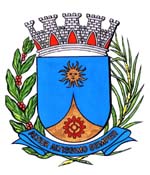     2712/15.:  EDIO LOPES:Araraquara, _________________                    _________________	Indico ao senhor Prefeito Municipal, fazendo-lhe sentir a necessidade de entrar em entendimentos com departamento competente, no sentido de ser providenciada a retirada de mato muito alto, tendo muitos bichos, como escorpião, pernilongos, a vizinhança desse terreno reclamam, pois tem crianças pequenas, na Rua Dr. José de Freitas Madeiro entre os números 880 e 860, no Jardim Veneza, nesta cidade.	No local mencionado há muitos bichos que colocam em risco a vida das crianças que são pequenas, aumentando o risco de proliferação de animais como ratos, cobras, aranhas, entre outros animais peçonhentos, conforme fotos em anexo.Araraquara, 03 de Dezembro de 2015.EDIO LOPESVereador